OSNOVNA ŠKOLA U ĐULOVCU             Đ U L O V A CKLASA:007-04/23-01/05URBROJ:2103-87-23-1Đulovac, 28.veljače  2023.             P   O   Z   I   V Molimo    Vas    da      dana 2.ožujka 2023.  god.   prisustvujete   sjednici     Školskog  odbora      koja     će    se      održati      u  14.45 sati     u Osnovnoj školi  u Đulovcu.                       Za sjednicu se predlaže sljedeći DNEVNI  RED:1.Usvajanje  zapisnika s prošle sjednice Školskog odbora održane elektronski od 15. veljače do 16. veljače 2023. godine.-zapisničar2. Davanje  prethodne suglasnosti o zasnivanju radnog odnosa po raspisanom natječaju za zapošljavanje učitelja/ice hrvatskog jezika-zamjenica ravnateljice3. Odluka o pokriću manjka nefinancijske imovine iz prihoda poslovanja u školskoj kuhinji- voditelj računovodstva4.Upiti i prijedlozi Predviđeno  vrijeme trajanja sjednice  je 30 minuta.  					Predsjednica Školskog odbora:						Željka Kollert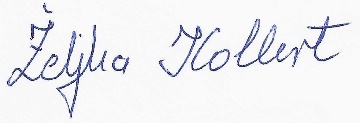 